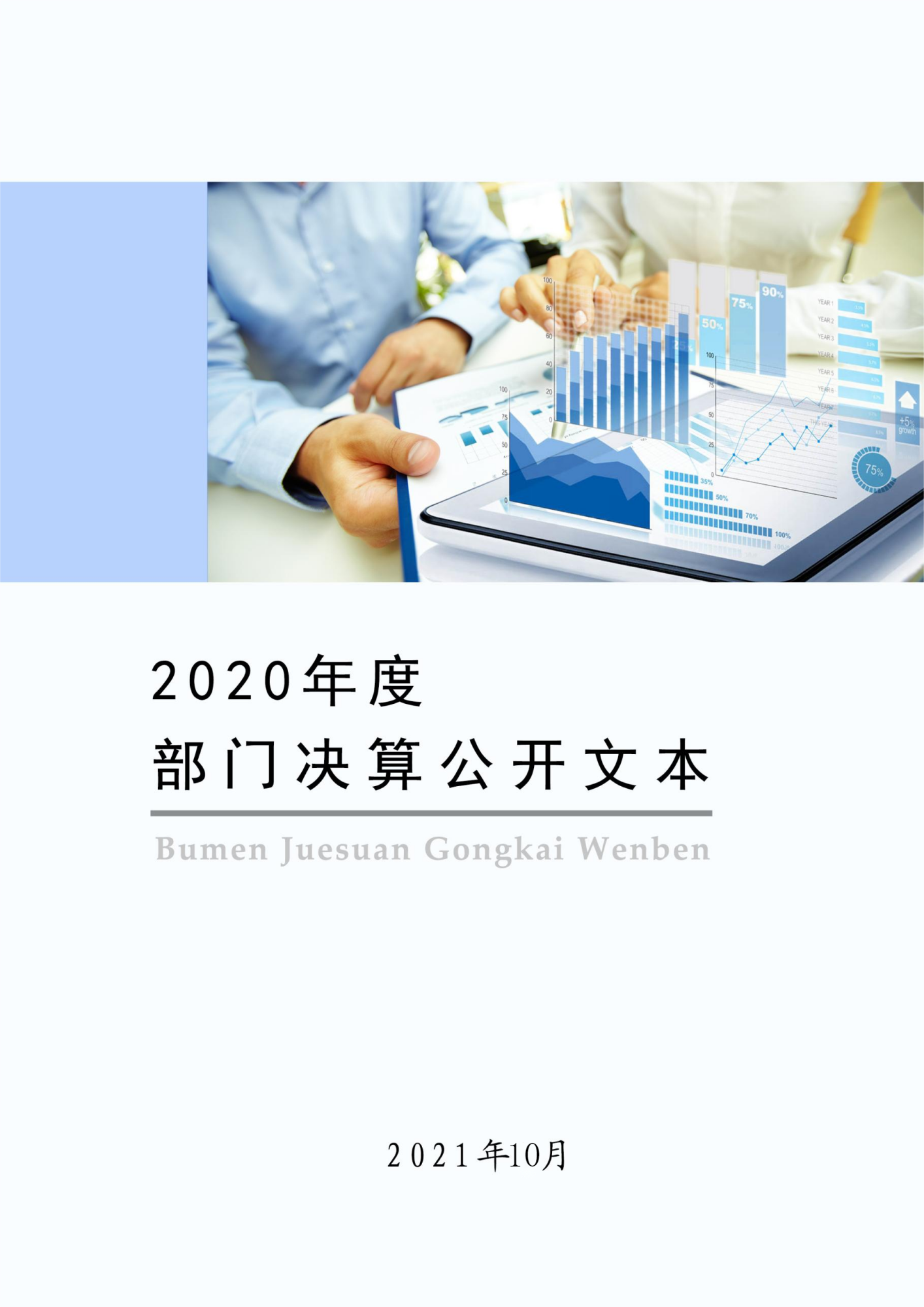 保定市满城区人民法院2020年度部门决算公开文本二〇二一年十月目    录第一部分   部门概况一、部门职责二、机构设置第二部分   2020年部门决算情况说明一、收入支出决算总体情况说明二、收入决算情况说明三、支出决算情况说明四、财政拨款收入支出决算总体情况说明五、一般公共预算“三公” 经费支出决算情况说明六、预算绩效情况说明七、机关运行经费情况八、政府采购情况九、国有资产占用情况十、其他需要说明的情况第三部分   名词解释第四部分   2020年度部门决算报表一、部门职责保定市满城区人民法院其主要职责是:(一)深入贯彻习近平新时代中国特色社会主义思想，深入贯彻党的路线方针政策和决策部署，坚持党对法院工作的绝对领导，坚决维护习近平总书记的核心地位，坚决维护党中央权威和集中统一领导。(二)依法审判法律规定由满城区人民法院管辖的刑事、民事、行政等第一审案件。(三)依法审判上级人民法院指定、同级人民法院移送的刑事、民事、行政等第一审案件。审查和受理各类申诉案件，审判各类再审案件，处理来信来访。依法办理发生法律效力的民事、行政案件判决和裁定执行事项及刑事案件判决和裁定中关于财产部分的执行事项;办理法律规定由基层人民法院执行的其他法律文书的执行事项。负责审判工作的调查研究，总结审判工作经验。负责干警思想政治教育和业务培训工作;按照权限管理法官和其他工作人员。管理有关经费及物资装备。负责司法技术鉴定、通讯、计算机等技术管理工作。负责审判工作中的法制宣传，教育公民忠于祖国，自觉遵守宪法、法律和社会公德。完成其他应由满城区人民法院负责的工作。二、机构设置从决算编报单位构成看，纳入2020年度本部门决算汇编范围的独立核算单位（以下简称“单位”）共1个，具体情况如下：一、收入支出决算总体情况说明本部门2020年度收入总计（含结转和结余）1871.08万元、支出总计（含结转和结余）1871.08万元。与2019年度决算相比，收入增加231.51万元，增长12.39%，支出增加233.99万元，增长12.50%，主要原因是本年度案件增加较多，新增人员较多。如图所示：二、收入决算情况说明本部门2020年度本年收入合计1868.59万元，其中：财政拨款收入1868.59万元，占100%；事业收入0万元，占0%；经营收入0万元，占0%；其他收入0万元，占0%。三、支出决算情况说明本部门2020年度本年支出合计1870.96万元，其中：基本支出1292.13万元，占69.06%；项目支出578.83万元，占30.94%；经营支出0万元，占0%。如图所示：四、财政拨款收入支出决算总体情况说明（一）财政拨款收支与2019年度决算对比情况本部门2020年度财政拨款收支均为一般公共预算财政拨款，其中本年收入1868.59万元,比2019年度增加229.02万元，增长13.97%，主要是本年度案件增加较多，新增人员较多；本年支出1870.96万元，比2019年度增加233.87万元，增长14.29%，主要是本年度案件增加较多，新增人员较多；本年年初结转和结余2.49万元，比2019年度增加2.49万元，增长100%，主要是上年度未使用业务招待费，本年度已退回财政；年末结转和结余0.12万元，比2019年度减少2.37，降低95.18%，主要是遗属补助结余，被补助人员未及时报备情况。（二）财政拨款收支与年初预算数对比情况本部门2020年度一般公共预算财政拨款收入1868.59万元，完成年初预算的99.09%,比年初预算减少17.07万元，决算数小于预算数主要原因是厉行节约，压缩三公经费支出；本年支出1870.96万元，完成年初预算的99.22%,比年初预算减少14.70万元，决算数小于预算数主要原因是厉行节约，压缩三公经费支出。财政拨款支出决算结构情况。2020 年度财政拨款支出1870.96万元，主要用于以下方面：一般公共服务支出2万元，占0.11%，；公共安全类支出1681.67万元，占89.88%；社会保障和就业支出 111.86万元，占5.98%；住房保障支出42.81万元，占 2.29%;卫生健康支出32.62万元，占1.74%。（四）一般公共预算基本支出决算情况说明2020 年度财政拨款基本支出1292.13万元，其中：人员经费 1013.29万元，主要包括基本工资、津贴补贴、奖金、绩效工资、机关事业单位基本养老保险缴费、职业年金缴费、住房公积金、其他社会保障缴费、其他工资福利支出、退休费、抚恤金、奖励金、其他对个人和家庭的补助支出；公用经费278.84万元，主要包括办公费、水费、电费、取暖费、物业管理费、维修（护）费、劳务费、其他商品和服务支出、办公设备购置。五、一般公共预算“三公” 经费支出决算情况说明（一）“三公”经费财政拨款支出决算总体情况说明本部门2020年度“三公”经费财政拨款支出预算为39.60万元，支出决算为27.10万元，完成预算的68.43%,较预算减少12.50万元，降低31.57%，主要是厉行节约，压缩三公经费支出；较2019年度减少11.11万元，降低29.08%，主要是厉行节约，压缩三公经费支出。（二）“三公”经费财政拨款支出决算具体情况说明1.因公出国（境）费。本部门2020年因公出国（境）费支出0万元，完成预算的0%。因公出国（境）团组0个、共0人、参加其他单位组织的因公出国（境）团组0个、共0人/无本单位组织的出国（境）团组。因公出国（境）费支出较预算增加0万元，增长0%,主要是厉行节约，压缩三公经费支出；较上年增加0万元，增长0%,主要是厉行节约，压缩三公经费支出。2.公务用车购置及运行维护费。本部门2020年公务用车购置及运行维护费支出27.10万元，完成预算的70.57%，较预算减少11.30万元，降低29.43%，主要是厉行节约，压缩三公经费支出；较上年减少11.11万元，降低29.08%，主要是厉行节约，压缩三公经费支出。其中：公务用车购置费支出：本部门2020年度公务用车购置量0辆，发生“公务用车购置”经费支出0万元，主要是未发生“公务用车购置”经费支出；公务用车购置费支出较预算增加0万元，增长0%；较上年增加0万元，增长0%，主要是未发生“公务用车购置”经费支出。公务用车运行维护费支出：本部门2020年度单位公务用车保有量15辆,发生运行维护费支出27.10万元。公车运行维护费支出较预算减少11.30万元，降低29.43%，主要是厉行节约，压缩三公经费支出；较上年减少11.11万元，降低29.08%，主要是厉行节约，压缩三公经费支出。3.公务接待费。本部门2020年发生公务接待共0批次、0人次。公务接待费支出较预算减少0万元，降低0%,主要是未发生“公务接待费”经费支出；较上年度减少0万元，降低0%,主要是未发生“公务接待费”经费支出。六、预算绩效情况说明（一）预算绩效管理工作开展情况。根据预算绩效管理要求，本部门组织对2020年度项目支出全面开展绩效自评，其中，一般公共预算一级项目7个，二级项目0个，共涉及资金443.68万元，占一般公共预算项目支出总额的100%；政府性基金预算一级项目0个，二级项目0个,共涉及资金0万元，占政府性基金预算项目支出总额的0。组织对“提前下达2020年省级基层公检法司转移支付资金 保财行【2019】30号 办案款”一级项目开展了部门评价，涉及一般公共预算支出40万元，政府性基金预算支出0万元。对“提前下达2020年省级基层公检法司转移支付资金 保财行【2019】30号 办案款”一级项目委托部内评审机构开展绩效评价。从评价情况来看，（1）资金投入情况分析。1.项目资金到位情况分析。提前下达2020年省级基层公检法司转移支付资金（保财行【2019】30号 办案款）40万元拨付到位。2.项目资金执行情况分析。提前下达2020年省级基层公检法司转移支付资金（保财行【2019】30号 办案款）40万元已支付完成。3.项目资金管理情况分析。严格按照相关文件要求列支办案业务，从资金的申请上严格按照区财政局的有关规定申请资金拨付，实行专款专用。（2）总体绩效目标完成情况分析。按照我院办案业务开展情况进行合理支配此笔资金，保障了业务庭室各项工作的顺利开展，为审判工作的立案诉讼、开庭审理、文书送达、卷宗归档提供了后勤保障。同时也提升了广大干警的业务素质和团队合作精神，维护了社会稳定，促进了经济发展。（二） 部门决算中项目绩效自评结果。本部门在今年部门决算公开中反映提前下达2020年省级基层公检法司转移支付资金 保财行【2019】30号 办案款1个项目绩效自评结果。提前下达2020年省级基层公检法司转移支付资金 保财行【2019】30号 办案款项目自评综述：根据年初设定的绩效目标，提前下达2020年省级基层公检法司转移支付资金 保财行【2019】30号 办案款项目绩效自评得分为92.85分（绩效自评表附后）。全年预算数为40万元，执行数为40万元，完成预算的100%。项目绩效目标完成情况：一是数量指标。2020年共受理审判类案件3659件，审、执结3655件（含上年度未结案件148件），同比分别上升48.52%和45.46%。其中刑事案件收案329件，审结331件；民事案件收案2047件，审结2071件；执行立案1026件，执结1023件。；二是质量指标。2020年全年，我院实现审判流程公开、裁判文书公开、执行信息公开三大司法公开平台一体化建设，对智慧法庭建设，定期跟进数据，及时针对薄弱环节进行调度。全年网上公开审判流程信息及执行信息3659件，公开裁判文书3659件，网上直播庭审590件。通过“两微一端”发布法院相关信息680条，保障人民群众的知情权、监督权，进一步推动阳光司法。三是时效指标。高位推进扫黑除恶专项斗争，依法审结涉黑恶案件5件，判处罪犯7人，刑事审判庭获得“保定市扫黑除恶工作先进单位”荣誉称号。审慎办理多起涉众、存在重大风险隐患的民商案件，坚持服务大局，坚守人民立场。巩固“基本解决执行难”取得的阶段性胜利，开始向“切实解决执行难”阔步前进，执行各项指标居全市法院系统前列。四是成本指标。2020年我院为提高人民陪审员综合业务素质、拓宽司法渠道，给每名人民陪审员发放培训手册，人均培训成本控制在每人100元以内。在今后我院更要严格按照法院建设管理办法执行，专款专用，按时、按质、按量完成项目，保证审判工作顺利进行。（三）财政评价项目绩效评价结果：无七、机关运行经费情况本部门2020年度机关运行经费支出27.10万元，比2019年度减少11.11万元，降低29.08%。主要原因是厉行节约，压缩三公经费支出。八、政府采购情况本部门2020年度政府采购支出总额187.90万元，从采购类型来看，政府采购装备支出92.95万元、政府采购工程支出93.95万元、政府采购服务支出1.00万元。授予中小企业合同金0万元，占政府采购支出总额的0%，其中授予小微企业合同金额0万元，占政府采购支出总额的0%。九、国有资产占用情况截至2020年12月31日，本部门共有车辆15辆，比上年减少13辆，主要是厉行节约，压缩三公经费支出。其中，副部（省）级及以上领导用车0辆，主要领导干部用车0辆，机要通信用车0辆，应急保障用车0辆，执法执勤用车15辆，特种专业技术用车0辆，离退休干部用车0辆，其他用车0辆。单位价值50万元以上通用设备1（套），比上年增加1套，主要是建设诉讼服务大厅所需设备及软件 ，单位价值100万元以上专用设备0台比上年增加0套，主要是未有此项经费。十、其他需要说明的情况1. 本部门2020年度未发生政府性基金预算、国有资金经营预算收支及结转结余情况，故政府性基金预算财政拨款收入支出决算表、国有资本经营预算财政拨款支出决算表以空表列示。2. 由于决算公开表格中金额数值应当保留两位小数，公开数据为四舍五入计算结果，个别数据合计项与分项之和存在小数点后差额，特此说明。（一）财政拨款收入：本年度从本级财政部门取得的财政拨款，包括一般公共预算财政拨款和政府性基金预算财政拨款。（二）事业收入：指事业单位开展专业业务活动及辅助活动所取得的收入。（三）其他收入：指除上述“财政拨款收入”“事业收入”“经营收入”等以外的收入。（四）年初结转和结余：指以前年度尚未完成、结转到本年仍按原规定用途继续使用的资金，或项目已完成等产生的结余资金。（五）结余分配：指事业单位按照事业单位会计制度的规定从非财政补助结余中分配的事业基金和职工福利基金等。（六）年末结转和结余：指单位按有关规定结转到下年或以后年度继续使用的资金，或项目已完成等产生的结余资金。（七）基本支出：填列单位为保障机构正常运转、完成日常工作任务而发生的各项支出。（八）项目支出：填列单位为完成特定的行政工作任务或事业发展目标，在基本支出之外发生的各项支出（九）基本建设支出：填列由本级发展与改革部门集中安排的用于购置固定资产、战略性和应急性储备、土地和无形资产，以及购建基础设施、大型修缮所发生的一般公共预算财政拨款支出和政府性基金预算财政拨款支出，不包括财政专户管理资金以及各类拼盘自筹资金等。（十）其他资本性支出：填列由各级非发展与改革部门集中安排的用于购置固定资产、战备性和应急性储备、土地和无形资产，以及购建基础设施、大型修缮和财政支持企业更新改造所发生的支出。（十一）“三公”经费：指部门用财政拨款安排的因公出国（境）费、公务用车购置及运行费和公务接待费。其中，因公出国（境）费反映单位公务出国（境）的国际旅费、国外城市间交通费、住宿费、伙食费、培训费、公杂费等支出；公务用车购置及运行费反映单位公务用车购置支出（含车辆购置税、牌照费）及按规定保留的公务用车燃料费、维修费、过桥过路费、保险费、安全奖励费用等支出；公务接待费反映单位按规定开支的各类公务接待（含外宾接待）支出。（十二）其他交通费用：填列单位除公务用车运行维护费以外的其他交通费用。如公务交通补贴、租车费用、出租车费用，飞机、船舶等燃料费、维修费、保险费等。（十三）公务用车购置：填列单位公务用车车辆购置支出（含车辆购置税、牌照费）。（十四）其他交通工具购置：填列单位除公务用车外的其他各类交通工具（如船舶、飞机等）购置支出（含车辆购置税、牌照费）。（十五）机关运行经费：指为保障行政单位（包括参照公务员法管理的事业单位）运行用于购买货物和服务的各项资金，包括办公及印刷费、邮电费、差旅费、会议费、福利费、日常维修费、专用材料以及一般设备购置费、办公用房水电费、办公用房取暖费、办公用房物业管理费、公务用车运行维护费以及其他费用。（十六）经费形式:按照经费来源，可分为财政拨款、财政性资金基本保证、财政性资金定额或定项补助、财政性资金零补助四类。注：本表反映部门本年度“三公”经费支出预决算情况。其中：预算数为“三公”经费全年预算数，反映按规定程序调整后的预算数；决算数是包括当年一般公共预算财政拨款和以前年度结转资金安排的实际支出。											注：本部门本年度无相关收入（或支出、收支及结转结余等）情况，按要求空表列示。注：本部门本年度无相关收入（或支出、收支及结转结余等）情况，按要求空表列示。序号单位名称单位基本性质经费形式1保定市满城区人民法院(本级)行政机关财政拨款2020年度预算项目绩效自评表2020年度预算项目绩效自评表2020年度预算项目绩效自评表2020年度预算项目绩效自评表2020年度预算项目绩效自评表2020年度预算项目绩效自评表2020年度预算项目绩效自评表2020年度预算项目绩效自评表2020年度预算项目绩效自评表2020年度预算项目绩效自评表2020年度预算项目绩效自评表2020年度预算项目绩效自评表2020年度预算项目绩效自评表填报单位：保定市满城区人民法院保定市满城区人民法院主管部门：主管部门：主管部门：主管部门：主管部门：主管部门：金额单位：万元金额单位：万元项目编码161-0401-YBN-TY7Z项目名称提前下达2020年省级基层公检法司转移支付资金 保财行【2019】30号 办案款提前下达2020年省级基层公检法司转移支付资金 保财行【2019】30号 办案款提前下达2020年省级基层公检法司转移支付资金 保财行【2019】30号 办案款预算金额
（调整后）4040执行金额404040项目实施计划办案业务经费按时完成和使用。依法惩治刑事犯罪，监督行政机关依法行政，促进社会和谐，维护社会稳定，服务全区工作大局，发挥服务保障职能。办案业务经费按时完成和使用。依法惩治刑事犯罪，监督行政机关依法行政，促进社会和谐，维护社会稳定，服务全区工作大局，发挥服务保障职能。办案业务经费按时完成和使用。依法惩治刑事犯罪，监督行政机关依法行政，促进社会和谐，维护社会稳定，服务全区工作大局，发挥服务保障职能。办案业务经费按时完成和使用。依法惩治刑事犯罪，监督行政机关依法行政，促进社会和谐，维护社会稳定，服务全区工作大局，发挥服务保障职能。办案业务经费按时完成和使用。依法惩治刑事犯罪，监督行政机关依法行政，促进社会和谐，维护社会稳定，服务全区工作大局，发挥服务保障职能。办案业务经费按时完成和使用。依法惩治刑事犯罪，监督行政机关依法行政，促进社会和谐，维护社会稳定，服务全区工作大局，发挥服务保障职能。办案业务经费按时完成和使用。依法惩治刑事犯罪，监督行政机关依法行政，促进社会和谐，维护社会稳定，服务全区工作大局，发挥服务保障职能。办案业务经费按时完成和使用。依法惩治刑事犯罪，监督行政机关依法行政，促进社会和谐，维护社会稳定，服务全区工作大局，发挥服务保障职能。办案业务经费按时完成和使用。依法惩治刑事犯罪，监督行政机关依法行政，促进社会和谐，维护社会稳定，服务全区工作大局，发挥服务保障职能。办案业务经费按时完成和使用。依法惩治刑事犯罪，监督行政机关依法行政，促进社会和谐，维护社会稳定，服务全区工作大局，发挥服务保障职能。办案业务经费按时完成和使用。依法惩治刑事犯罪，监督行政机关依法行政，促进社会和谐，维护社会稳定，服务全区工作大局，发挥服务保障职能。办案业务经费按时完成和使用。依法惩治刑事犯罪，监督行政机关依法行政，促进社会和谐，维护社会稳定，服务全区工作大局，发挥服务保障职能。资金
支出计划（%）第一季度第一季度第二季度第二季度第二季度第三季度第三季度第三季度第三季度第四季度第四季度第四季度资金
支出计划（%）25.0025.0050.0050.0050.0075.0075.0075.0075.00100.00100.00100.00绩效目标1、保障了我院办案业务需要
2、提高了我院案件的结案率和案件的提前执结率1、保障了我院办案业务需要
2、提高了我院案件的结案率和案件的提前执结率1、保障了我院办案业务需要
2、提高了我院案件的结案率和案件的提前执结率1、保障了我院办案业务需要
2、提高了我院案件的结案率和案件的提前执结率1、保障了我院办案业务需要
2、提高了我院案件的结案率和案件的提前执结率1、保障了我院办案业务需要
2、提高了我院案件的结案率和案件的提前执结率1、保障了我院办案业务需要
2、提高了我院案件的结案率和案件的提前执结率1、保障了我院办案业务需要
2、提高了我院案件的结案率和案件的提前执结率1、保障了我院办案业务需要
2、提高了我院案件的结案率和案件的提前执结率1、保障了我院办案业务需要
2、提高了我院案件的结案率和案件的提前执结率1、保障了我院办案业务需要
2、提高了我院案件的结案率和案件的提前执结率1、保障了我院办案业务需要
2、提高了我院案件的结案率和案件的提前执结率绩效指标
分类绩效指标绩效指标描述绩效指标评价标准绩效指标评价标准绩效指标评价标准绩效指标评价标准评价标准确定依据单项指标
实际完成值单项指标
完成等级自评得分自评得分自评得分绩效指标
分类绩效指标绩效指标描述优良中差评价标准确定依据单项指标
实际完成值单项指标
完成等级单项指标
得分权重占比（%）单项指标
折算得分产出指标数量指标审判案件和执行案件收案数量90分以上80-90分60-80分60分以下上级文件100%优9325%23.25产出指标质量指标宣传工作实施开展情况90分以上80-90分60-80分60分以下上级文件100%优9210%9.2产出指标时效指标审判流程公开90分以上80-90分60-80分60分以下上级文件100%优9215%13.8产出指标成本指标汇编培训手册数量90分以上80-90分60-80分60分以下上级文件100%优9010%9效果指标社会效益指标网上开庭普及及效果90分以上80-90分60-80分60分以下上级文件100%优9230%27.6预算执行率100%100%10010%10自评得分10093%填报人：刘梦瑶联系电话：0312-55790260312-55790260312-5579026收入支出决算总表收入支出决算总表收入支出决算总表收入支出决算总表收入支出决算总表收入支出决算总表公开01表公开01表公开01表部门：保定市满城区人民法院金额单位：万元金额单位：万元金额单位：万元收入收入收入支出支出支出项目行次金额项目行次金额栏次1栏次2一、一般公共预算财政拨款收入11868.59一、一般公共服务支出322.00二、政府性基金预算财政拨款收入2二、外交支出33三、国有资本经营预算财政拨款收入3三、国防支出34四、上级补助收入4四、公共安全支出351681.67五、事业收入5五、教育支出36六、经营收入6六、科学技术支出37七、附属单位上缴收入7七、文化旅游体育与传媒支出38八、其他收入8八、社会保障和就业支出39111.869九、卫生健康支出4032.6210十、节能环保支出4111十一、城乡社区支出4212十二、农林水支出4313十三、交通运输支出4414十四、资源勘探工业信息等支出4515十五、商业服务业等支出4616十六、金融支出4717十七、援助其他地区支出4818十八、自然资源海洋气象等支出4919十九、住房保障支出5042.8120二十、粮油物资储备支出5121二十一、国有资本经营预算支出5222二十二、灾害防治及应急管理支出5323二十三、其他支出5424二十四、债务还本支出5525二十五、债务付息支出5626二十六、抗疫特别国债安排的支出57本年收入合计271868.59本年支出合计581870.96使用非财政拨款结余28结余分配59年初结转和结余292.49年末结转和结余600.123061总       计311871.08总       计621871.08注：本表反映部门（或单位）本年度的总收支和年末结转结余情况。本套报表金额单位转换时可能存在尾数误差。注：本表反映部门（或单位）本年度的总收支和年末结转结余情况。本套报表金额单位转换时可能存在尾数误差。注：本表反映部门（或单位）本年度的总收支和年末结转结余情况。本套报表金额单位转换时可能存在尾数误差。注：本表反映部门（或单位）本年度的总收支和年末结转结余情况。本套报表金额单位转换时可能存在尾数误差。注：本表反映部门（或单位）本年度的总收支和年末结转结余情况。本套报表金额单位转换时可能存在尾数误差。注：本表反映部门（或单位）本年度的总收支和年末结转结余情况。本套报表金额单位转换时可能存在尾数误差。收入决算表收入决算表收入决算表收入决算表收入决算表收入决算表收入决算表收入决算表收入决算表收入决算表收入决算表公开02表公开02表部门：保定市满城区人民法院金额单位：万元金额单位：万元金额单位：万元项目项目项目项目本年收入合计财政拨款收入上级补助收入事业收入经营收入附属单位上缴收入其他收入功能分类科目编码功能分类科目编码功能分类科目编码科目名称本年收入合计财政拨款收入上级补助收入事业收入经营收入附属单位上缴收入其他收入功能分类科目编码功能分类科目编码功能分类科目编码科目名称本年收入合计财政拨款收入上级补助收入事业收入经营收入附属单位上缴收入其他收入功能分类科目编码功能分类科目编码功能分类科目编码科目名称本年收入合计财政拨款收入上级补助收入事业收入经营收入附属单位上缴收入其他收入栏次栏次栏次栏次1234567合计合计合计合计1868.591868.59201030820103082010308信访事务2.002.00204050120405012040501行政运行826.99826.99204050420405042040504案件审判306.00306.00204059920405992040599其他法院支出546.31546.31208050520805052080505机关事业单位基本养老保险缴费支出89.5489.54208050620805062080506机关事业单位职业年金缴费支出22.3122.31210110121011012101101行政单位医疗32.6232.62221020122102012210201住房公积金42.8142.81注：本表反映部门本年度取得的各项收入情况。注：本表反映部门本年度取得的各项收入情况。注：本表反映部门本年度取得的各项收入情况。注：本表反映部门本年度取得的各项收入情况。注：本表反映部门本年度取得的各项收入情况。注：本表反映部门本年度取得的各项收入情况。注：本表反映部门本年度取得的各项收入情况。注：本表反映部门本年度取得的各项收入情况。注：本表反映部门本年度取得的各项收入情况。注：本表反映部门本年度取得的各项收入情况。注：本表反映部门本年度取得的各项收入情况。支出决算表支出决算表支出决算表支出决算表支出决算表支出决算表支出决算表支出决算表支出决算表支出决算表公开03表部门：保定市满城区人民法院金额单位：万元金额单位：万元项目项目项目项目本年支出合计基本支出项目支出上缴上级支出经营支出对附属单位补助支出功能分类科目编码功能分类科目编码功能分类科目编码科目名称本年支出合计基本支出项目支出上缴上级支出经营支出对附属单位补助支出功能分类科目编码功能分类科目编码功能分类科目编码科目名称本年支出合计基本支出项目支出上缴上级支出经营支出对附属单位补助支出功能分类科目编码功能分类科目编码功能分类科目编码科目名称本年支出合计基本支出项目支出上缴上级支出经营支出对附属单位补助支出栏次栏次栏次栏次123456合计合计合计合计1870.961292.13578.83201030820103082010308信访事务2.002.00204050120405012040501行政运行826.88826.88204050420405042040504案件审判306.00306.00204059920405992040599其他法院支出548.79277.96270.83208050520805052080505机关事业单位基本养老保险缴费支出89.5489.54208050620805062080506机关事业单位职业年金缴费支出22.3122.31210110121011012101101行政单位医疗32.6232.62221020122102012210201住房公积金42.8142.81注：本表反映部门本年度各项支出情况。注：本表反映部门本年度各项支出情况。注：本表反映部门本年度各项支出情况。注：本表反映部门本年度各项支出情况。注：本表反映部门本年度各项支出情况。注：本表反映部门本年度各项支出情况。注：本表反映部门本年度各项支出情况。注：本表反映部门本年度各项支出情况。注：本表反映部门本年度各项支出情况。注：本表反映部门本年度各项支出情况。财政拨款收入支出决算总表财政拨款收入支出决算总表财政拨款收入支出决算总表财政拨款收入支出决算总表财政拨款收入支出决算总表财政拨款收入支出决算总表财政拨款收入支出决算总表一般公共预算财政拨款支出决算表一般公共预算财政拨款支出决算表一般公共预算财政拨款支出决算表一般公共预算财政拨款支出决算表一般公共预算财政拨款支出决算表一般公共预算财政拨款支出决算表一般公共预算财政拨款支出决算表一般公共预算财政拨款支出决算表公开05表公开05表公开05表部门：保定市满城区人民法院保定市满城区人民法院保定市满城区人民法院金额单位：万元金额单位：万元金额单位：万元项目项目项目项目本年支出本年支出本年支出本年支出功能分类科目编码功能分类科目编码功能分类科目编码科目名称小计基本支出项目支出项目支出功能分类科目编码功能分类科目编码功能分类科目编码科目名称小计基本支出项目支出项目支出功能分类科目编码功能分类科目编码功能分类科目编码科目名称小计基本支出项目支出项目支出栏次栏次栏次栏次1233合计合计合计合计1870.961292.13578.83578.83201030820103082010308信访事务2.002.002.00204050120405012040501行政运行826.88826.88204050420405042040504案件审判306.00306.00306.00204059920405992040599其他法院支出548.79277.96270.83270.83208050520805052080505机关事业单位基本养老保险缴费支出89.5489.54208050620805062080506机关事业单位职业年金缴费支出22.3122.31210110121011012101101行政单位医疗32.6236.62221020122102012210201住房公积金42.8142.81	注：本表反映部门本年度一般公共预算财政拨款支出情况。	注：本表反映部门本年度一般公共预算财政拨款支出情况。	注：本表反映部门本年度一般公共预算财政拨款支出情况。	注：本表反映部门本年度一般公共预算财政拨款支出情况。	注：本表反映部门本年度一般公共预算财政拨款支出情况。	注：本表反映部门本年度一般公共预算财政拨款支出情况。	注：本表反映部门本年度一般公共预算财政拨款支出情况。	注：本表反映部门本年度一般公共预算财政拨款支出情况。一般公共预算财政拨款基本支出决算表一般公共预算财政拨款基本支出决算表一般公共预算财政拨款基本支出决算表一般公共预算财政拨款基本支出决算表一般公共预算财政拨款基本支出决算表一般公共预算财政拨款基本支出决算表一般公共预算财政拨款基本支出决算表一般公共预算财政拨款基本支出决算表一般公共预算财政拨款基本支出决算表公开06表公开06表部门：保定市满城区人民法院部门：保定市满城区人民法院金额单位：万元金额单位：万元人员经费人员经费人员经费公用经费公用经费公用经费公用经费公用经费公用经费科目编码科目名称决算数科目编码科目名称决算数科目编码科目名称决算数科目编码科目名称决算数科目编码科目名称决算数科目编码科目名称决算数301工资福利支出994.79302商品和服务支出278.38307债务利息及费用支出30101  基本工资417.5530201  办公费35.1630701  国内债务付息30102  津贴补贴166.9830202  印刷费30702  国外债务付息30103  奖金25.0630203  咨询费310资本性支出0.4630106  伙食补助费30204  手续费31001  房屋建筑物购建30107  绩效工资190.2430205  水费1.0031002  办公设备购置0.4630108  机关事业单位基本养老保险缴费87.3330206  电费17.5031003  专用设备购置30109  职业年金缴费22.3130207  邮电费31005  基础设施建设30110  职工基本医疗保险缴费30208  取暖费7.2031006  大型修缮30111  公务员医疗补助缴费30209  物业管理费6.0031007  信息网络及软件购置更新30112  其他社会保障缴费41.3930211  差旅费31008  物资储备30113  住房公积金42.8130212  因公出国（境）费用31009  土地补偿30114  医疗费30213  维修（护）费5.5231010  安置补助30199  其他工资福利支出1.1030214  租赁费31011  地上附着物和青苗补偿303对个人和家庭的补助18.5030215  会议费31012  拆迁补偿30301  离休费30216  培训费31013  公务用车购置30302  退休费13.50  公务接待费31019  其他交通工具购置30303  退职（役）费30218  专用材料费31021  文物和陈列品购置30304  抚恤金3.8130224  被装购置费31022  无形资产购置30305  生活补助30225  专用燃料费31099  其他资本性支出30306  救济费30226  劳务费205.20399其他支出30307  医疗费补助30227  委托业务费39906  赠与30308  助学金30228  工会经费39907  国家赔偿费用支出30309  奖励金0.7930229  福利费39908  对民间非营利组织和群众性自治组织补贴30310  个人农业生产补贴30231  公务用车运行维护费39999  其他支出30399  其他对个人和家庭的补助30239  其他交通费用30240  税金及附加费用30299  其他商品和服务支出0.80人员经费合计人员经费合计1013.29公用经费合计公用经费合计公用经费合计公用经费合计公用经费合计278.84一般公共预算财政拨款“三公”经费支出决算表一般公共预算财政拨款“三公”经费支出决算表一般公共预算财政拨款“三公”经费支出决算表一般公共预算财政拨款“三公”经费支出决算表一般公共预算财政拨款“三公”经费支出决算表一般公共预算财政拨款“三公”经费支出决算表公开07表部门：保定市满城区人民法院部门：保定市满城区人民法院金额单位：万元预算数预算数预算数预算数预算数预算数合计因公出国（境）费公务用车购置及运行费公务用车购置及运行费公务用车购置及运行费公务接待费合计因公出国（境）费小计公务用车购置费公务用车运行费公务接待费12345638.4038.4038.40决算数决算数决算数决算数决算数决算数合计因公出国（境）费公务用车购置及运行费公务用车购置及运行费公务用车购置及运行费公务接待费合计因公出国（境）费小计公务用车购置费公务用车运行费公务接待费78910111227.1027.1027.10政府性基金预算财政拨款收入支出决算表政府性基金预算财政拨款收入支出决算表政府性基金预算财政拨款收入支出决算表政府性基金预算财政拨款收入支出决算表政府性基金预算财政拨款收入支出决算表政府性基金预算财政拨款收入支出决算表政府性基金预算财政拨款收入支出决算表政府性基金预算财政拨款收入支出决算表政府性基金预算财政拨款收入支出决算表政府性基金预算财政拨款收入支出决算表公开08表公开08表部门：保定市满城区人民法院保定市满城区人民法院保定市满城区人民法院金额单位：万元金额单位：万元项目项目项目项目年初结转和结余本年收入本年支出本年支出本年支出年末结转和结余功能分类科目编码功能分类科目编码功能分类科目编码科目名称年初结转和结余本年收入小计基本支出项目支出年末结转和结余功能分类科目编码功能分类科目编码功能分类科目编码科目名称年初结转和结余本年收入小计基本支出项目支出年末结转和结余功能分类科目编码功能分类科目编码功能分类科目编码科目名称年初结转和结余本年收入小计基本支出项目支出年末结转和结余栏次栏次栏次栏次123456合计合计合计合计国有资本经营预算财政拨款支出决算表国有资本经营预算财政拨款支出决算表国有资本经营预算财政拨款支出决算表国有资本经营预算财政拨款支出决算表国有资本经营预算财政拨款支出决算表国有资本经营预算财政拨款支出决算表国有资本经营预算财政拨款支出决算表国有资本经营预算财政拨款支出决算表公开09表金额单位：万元公开09表金额单位：万元公开09表金额单位：万元部门：公开09表金额单位：万元公开09表金额单位：万元公开09表金额单位：万元科目科目科目科目本年支出本年支出本年支出本年支出功能分类科目编码功能分类科目编码科目名称科目名称小计小计基本支出项目支出栏次栏次栏次栏次1123合计合计合计合计